PROJEKT REALIZOWANY Z WYKORZYSTANIEM MOŻLIWOŚCI PROGRAMU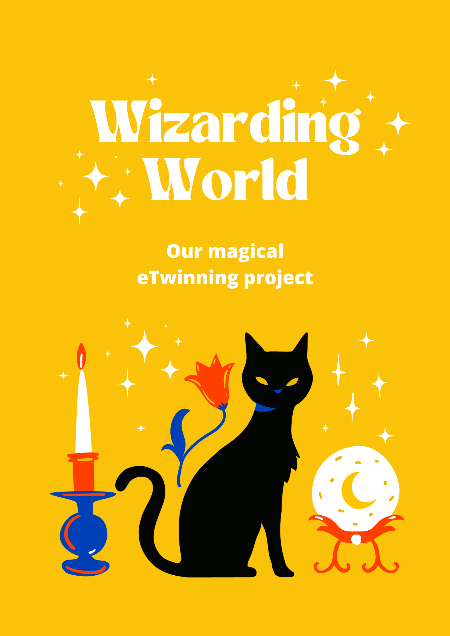 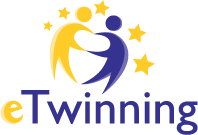 OUR WIZARDING WORLDW naszej szkole projekt realizuje:Michalina Filipczakwspierana przez zespół z projektu „Paris, London, Barcelona”Nauczyciel koordynator - opiekun grupy:Monika MojsiejonekNasi projektowi partnerzy:Liceul Teoretic"Mihail Kogalniceanu", Constanța, RumuniaLütfi Ege Ortaokulu, Pamukkale, Denizli, TurcjaICS "A. Gabelli" di Misterbianco, Misterbianco (Ct), Sycylia, WłochyLEPL Mtskheta municipality village Tsikhisdziri public school, Mtskheta, GruzjaŞehit Ömer Halisdemir Kız Anadolu İmam Hatip Lisesi, Konak, Izmir, TurcjaYahya Kemal Beyatlı Ortaokulu, Ataşehir, Stambuł, TurcjaBarmek Ortaokulu, Akyurt, Ankara, Turcja
NASZE ZADANIA PROJEKTOWEWRZESIEŃZapoznanie się z możliwościami programu eTwinningOpracowanie koncepcji projektu – planowanie działań projektowychPozyskanie projektowych partnerówPAŹDZIERNIKUtworzenie kont uczniowskich na projektowej platformiePrzygotowanie i nagranie materiału do prezentacji grupyStworzenie prezentacji grupy i zamieszczenie jej na stronie projektuLISTOPADPrzygotowanie propozycji logo projektuZadanie COMMON WORK My favourite character from the wizarding worldUczestnicy projektu współpracują, tworząc interaktywną prezentację swoich ulubionych postaci ze świata magii.GRUDZIEŃOur own magical stories – uczestnicy projektu zostaną podzieleni na 4 międzynarodowe grupy. Każda grupa tworzy w aplikacji Nearpod swoją własną historię z wykorzystaniem motywów ze świata magiiWymiana świątecznych pozdrowieńSTYCZEŃ/LUTYMagic around us – Magia wokół nasUczestnicy projektu z Polski biorą udział w warsztatach magii prowadzonych w języku angielskim przez eksperta – nauczyciela fizyki. Pozostali projektowi partnerzy biorą udział w tych warsztatach zdalnie.Uczestnicy projektu wykonują swoje własne, „magiczne” eksperymenty.WSZYSTKIE ELEMENTY ZADANIA WYKONUJEMY DO 11 LUTEGO 2024r.LUTY/MARZECEwaluacja i podsumowanie projektuPrzygotowanie wniosku o Krajową Odznakę Jakości